Publicado en Berlín, Alemania el 25/05/2023 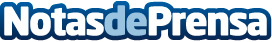 UNAOC y BMW Group anuncian los 10 ganadores del Centro de Innovación InterculturalLos proyectos ganadores abarcan desde el fomento de la diversidad y la inclusión hasta la promoción de la igualdad de género, pasando por el arte, el deporte y el cambio socialDatos de contacto:Ms. Milena PighiHead of Corporate Social Responsibility, BMW Group+49-89-382-66563Nota de prensa publicada en: https://www.notasdeprensa.es/unaoc-y-bmw-group-anuncian-los-10-ganadores_1 Categorias: Nacional Sociedad Premios Innovación Tecnológica http://www.notasdeprensa.es